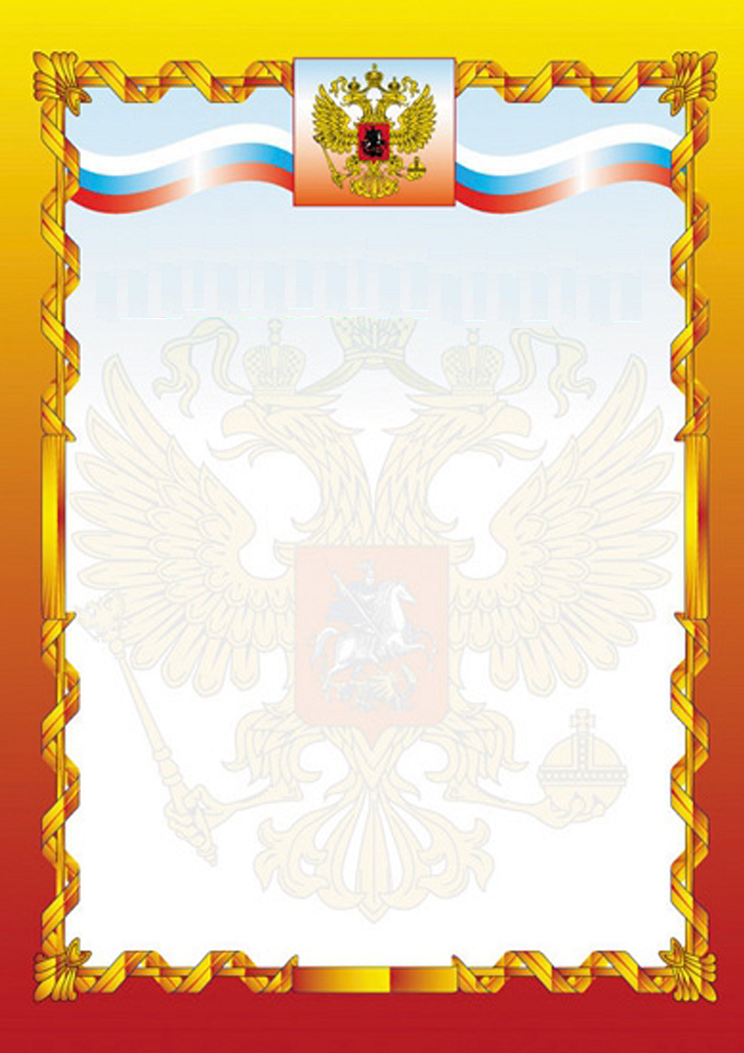 Кадровое обеспечениеКомитета по образованиюадминистрации Зиминского районаПредседатель Комитета по образованиюУсольцев Сергей ИвановичЗаместитель председателя Комитета по образованиюКузнецова Оксана АнатольевнаГлавный специалист прогноза и анализаРоманчук Елена АлександровнаГлавный специалист по кадрамЕфремова Ольга Владимировна